1.AMAÇ: -Ventilatörü doğru kullanabilme.2.SORUMLULULAR:-Bu talimatın uygulanmasından birimde çalışan hemşire ve doktorlar sorumludur. 3.KAPSAM:-Yoğun bakım ve yeni doğan servisinde çalışan tüm doktor ve hemşireleri kapsar.4.TALİMAT AYRINTISI:4.1. Hava, O2 hortumları ve elektrik güç kordonu irtibatlanır.4.2. Hasta devresi ventilatöre ve nemlendiriciye irtibatlanır.4.3. PO2 Blender kontrolü kullanarak O2 konsantrasyonu ayarlanır. (Sistemi kontrol etmek için test balonu takılır.) 4.4. CPAP, CMV, SIMV,PS,VS ventilasyon modları seçilir.4.5. Gerekli olan ventilasyon basıncı ayarlanır.(PIP,PEEP ayarları)4.6. Gerek duyulan dalga sekli seçilir. Bu kontrol soluk alındığında kare veya sivri uçlu dalgaşekli verecektir.4.7. BPM (dakikada soluk sayısı ) kontrolü ile istenilen soluk alma hızı ayarlanır.4.8. Hastaya göre inspiryum zaman ayarı yapılır.4.9. Alarm ayarları kontrol edilir. Ayarlama ve düzenleme işlemleri doğru olarak yapıldıktan sonra hasta devresinden test lastik balonu çıkarılır ve hasta ventilatör sistemine bağlanır.4.10.Her hasta için ayrı set kullanılır. (Setler disposibledir.)4.11.Hasta extübe edildikten sonra cihaz kapatılır,O2 kapatılır, cihazın temizliği yapılır, kullanıma hazır olarak bırakılır.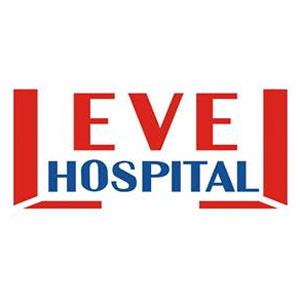 VENTİLATÖR KULLANMA TALİMATIDÖKÜMAN KODUMC.TL.12VENTİLATÖR KULLANMA TALİMATIYAYIN TARİHİ22.12.2014VENTİLATÖR KULLANMA TALİMATIREVİZYON TARİHİ09.05.2017VENTİLATÖR KULLANMA TALİMATIREVİZYON NO01VENTİLATÖR KULLANMA TALİMATISAYFA1/1HAZIRLAYANKONTROL EDENONAYLAYANBİYOMEDİKAL  TEKNİKERİPERFORMANS VE KALİTE BİRİMİBAŞHEKİM